 INFORMACJA RODZICÓW (OPIEKUNÓW) O STANIE ZDROWIA DZIECKA ( np. na co dziecko jest uczulone, czy jest na diecie, jeśli tak na jakiej,  jak znosi jazdę samochodem, czy przyjmuje stałe leki                  i w jakich dawkach, czy nosi aparat ortopedyczny lub okulary?)................................................................................................................................................................................................................................................................................................................................................................................................................................................................................................................................................................................................STWIERDZAM, ŻE PODAŁAM(EM) WSZYSTKIE ZNANE MI INFORMACJE                   O DZIECKU, KTÓRE MOGĄ POMÓC W ZAPEWNIENIU WŁAŚCIWEJ OPIEKI DZIECKU W CZASIE TRWANIA WYPOCZYNKU. .......................................                    ....................................................		(data)			                 (podpis matki, ojca lub opiekuna)IV.	 INFORMACJA  O SZCZEPIENIACH		lub przedstawienie książeczki zdrowia z aktualnym wpisem szczepieńSzczepienia ochronne (podać rok): tężec ............, błonnica ..........., dur ....................., inne ............................... .............................                  ........................................................................	    (data)	                             (podpis pielęgniarki, lekarza lub opiekunów) INFORMACJA  WYCHOWAWCY KLASY O DZIECKU                                                                                                            ( w przypadku braku możliwości uzyskania opinii wychowawcy klasy –         wypełnia rodzic lub opiekun)......................................................................................................................................................................................................................................................................................................................................................................................................................................................................................................................................                   .....................................................................		(data) 		               (podpis wychowawcy lub rodzica-opiekuna)- 2 -VI. DECYZJA O KWALIFIKACJI UCZESTNIKA	Postanawia się :	1. Zakwalifikować i skierować dziecko na wypoczynek. 	2. Odmówić skierowania dziecka na wypoczynek ze względu : ..........................................................................................................................................................................................................................................................................                        .................................................   	(data)				     (podpis )POTWIERDZENIE POBYTU DZIECKA  NA  WYPOCZYNKU	Dziecko przebywało na .......................................................................				                   …………………………………………………………………………(forma i adres placówki wypoczynku)od dnia ............................... do dnia .............................................r.    ............................                   ...............................................................	    (data)		            (czytelny podpis kierownika wypoczynku) VIII. INFORMACJA O STANIE ZDROWIA DZIECKA W CZASIE POBYTU W PLACÓWCE WYPOCZYNKU (dane o zachorowaniach, urazach, leczeniu itp.) ..................................................................................................................... ...............................................................................................................................................................................................................................................................................................................................................................Organizator informuje rodziców o leczeniu ambulatoryjnym                             lub hospitalizacji dziecka....................................              ................................................................(miejscowość, data)   	            (podpis lekarza lub pielęgniarki )- 3- UWAGI I SPOSTRZEŻENIA WYCHOWAWCY -  INSTRUKTORA O DZIECKU PODCZAS TRWANIA WYPOCZYNKU................................................................................................................................................................................................................................................................................................................................................................................................................................................................................................................................................................................................................................................................................................	           .........................................................	(miejscowość, data)		            (podpis wychowawcy-instruktora)Wyrażam zgodę na przetwarzanie danych osobowych zawartych w części II, III, IV i VIII karty kwalifikacyjnej w zakresie niezbędnym dla bezpieczeństwa                          i ochrony zdrowia dziecka.Na zbieranie i przetwarzanie danych osobowych dziecka oraz opiekuna/rodzica w celach marketingowych i do realizacji celów statutowych MOK „Amfiteatr” w Radomiu - zgodnie z ustawą z dnia                   29 sierpnia 1997r. o Ochronie Danych Osobowych ( tekst jednolity: Dz.U:                z 2016r. poz.922).Na utrwalanie (foto i video) i przechowywanie przez MOK „Amfiteatr” wizerunku mojego dziecka oraz przetwarzanie:a) w prasie i telewizji lokalnej i ogólnopolskiej, które obejmą patronat medialny oraz na ich stronach internetowych;b) na stronach internetowych MOK „Amfiteatr”;c) w materiałach promocyjnych i reklamowych MOK „Amfiteatr”;d) w materiałach promocyjnych i reklamowych podmiotów gospodarczych współpracujących z MOK „Amfiteatr”.4) Oświadczam, że zostałem/am poinformowany/a o prawie wglądu do moich danych i prawie do ich poprawiania.5)  Potwierdzam, że zapoznałam(em) się z Regulaminem PÓŁKOLONII organizowanego przez MOK „Amfiteatr”..................................	                                  ...............................................................       (data)		                                           (podpis rodzica lub opiekuna)- 4 –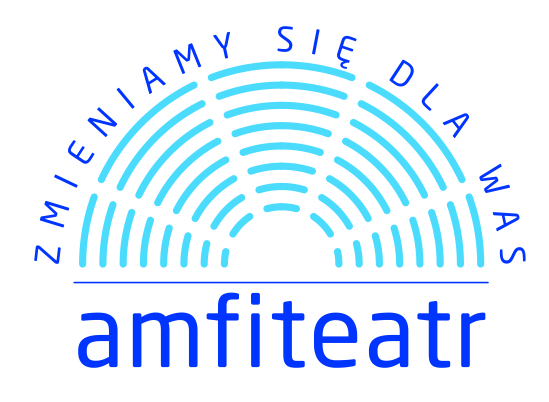 KARTA KWALIFIKACYJNA UCZESTNIKA WYPOCZYNKU  INFORMACJA ORGANIZATORA WYPOCZYNKU                           	1.Forma wypoczynku .........................................................................2. Adres placówki ...............................................................................3. Czas trwania od  .............................do ..........................................     	Trasa obozu wędrownego....................................................................      ..........................................	        ....................................................            (miejscowość, data)	                  (podpis organizatora wypoczynku)WNIOSEK RODZICÓW (OPIEKUNÓW) O SKIEROWANIE DZIECKA NA WYPOCZYNEK 	1.Imię i nazwisko dziecka ..............................................................................2.Data urodzenia ....................................  Pesel..............................................3. Adres zamieszkania ....................................................................................                         telefon .......................................................................................................4. Nazwa i adres szkoły .................................................. klasa ..................... 5. Nazwisko i imiona, adres  rodziców (opiekunów) w czasie pobytu dziecka w placówce wypoczynku :..................................................................................................................................................................................................................................................nr telefonów do rodziców (opiekunów)..........................................................6. Zobowiązuję  się  do  uiszczenia  kosztów pobytu dziecka                                                     w wysokości: ........................ zł słownie .......................................................                                                   ........................................	             ………................................................(miejscowość, data)	              (podpis ojca, matki lub opiekuna)- 1 -